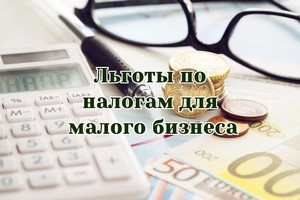 В Саратовской области для субъектов малого предпринимательства действуют льготы при применении специальных налоговых режимов.Закон № 57-ЗСО от 28 апреля 2015 года – двухлетние «налоговые каникулы» для впервые зарегистрированных ИП. В Саратовской области введены двухлетние «налоговые каникулы» для впервые зарегистрированных ИП, осуществляющих деятельность в производственной, социальной и (или) научной сферах, а также сфере бытовых услуг населению и применяющих упрощенную или патентую системы налогообложения.Выгода:налог 0%;83 вида предпринимательской деятельности;«налоговые каникулы» действуют в регионе до конца 2020 года.Закон Саратовской области № 167 – ЗСО от 13 ноября 2012 года – патентная система налогообложения для ИП.Выгода:патент выдается с любой даты, на период от 1 до 12 месяцев;учет доходов от реализации ведется в книге учета доходов;налоговая декларация в налоговые органы не предоставляется.цена патентов одна из самых низких в России;64 вида предпринимательской деятельности;цена патента зависит от места ведения предпринимательской деятельности - от муниципального образования.Закон Саратовской области № 152-ЗСО от 25 ноября 2015 года – упрощенная система налогообложения.Установлена пониженная налоговая ставка в размере 2% вместо 6% для ЮЛ и ИП, выбравших в качестве объекта налогообложения «доходы» и осуществляющих деятельность в области ремесел и народных художественных промыслов, научных исследований и разработок, в сферах дошкольного образования детей и дополнительного образования детей и взрослых, дневного ухода за детьми, предоставления социальных услуг.Телефон «горячей линии» министерства экономического развития Саратовской области 8 (8452) 26-45-50